План разработки профессионального стандарта«Специалист в области перевода и локализации»Первый этап. В соответствии с Методическими рекомендациями по разработке профессионального стандарта, в рамках вида профессиональной деятельности определяются обобщенные трудовые функции (далее - ОТФ) и составляющие их трудовые функции (далее - ТФ), проводится   обоснование их отнесения к конкретным уровням  (подуровням) квалификации.  август  -  октябрь 2017 годаВторой этап. Разработка проекта Функциональной карты вида профессиональной деятельности «Специалист в области перевода и межъязыковой локализации».   Ноябрь – декабрь 2017 годаТретий этап. Формирование первой версии проекта профессионального стандарта, и доработка проекта функциональной карты, информирование общественности, представителей заинтересованных организаций о состоянии разработки проекта профессионального стандарта с публикацией сведений о ходе работ на Интернет-сайте ассоциации.  Январь 2018 года  -  март 2018 года.Четвертый этап. Организация экспертного опроса   в   организациях     различных форм собственности.  Апрель 2018 года.Пятый этап. Проведение общественного обсуждения.  Апрель –май 2018 г.Шестой  этап. Проведение корректировки профессионального стандарта.Май   2018 года.Подача профессионального стандарта  на утверждение:  Июнь 2018 годаДиректор                                                  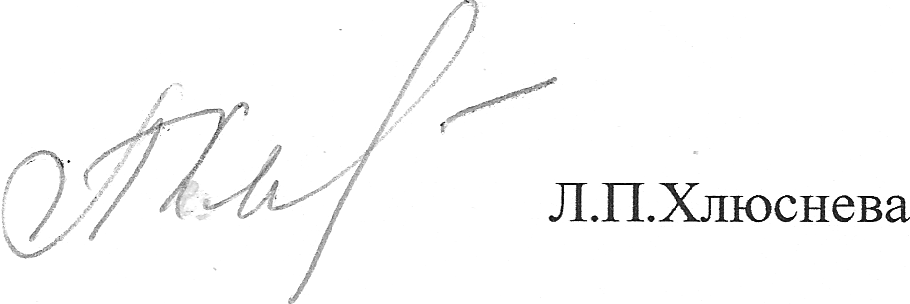 